SVAČINY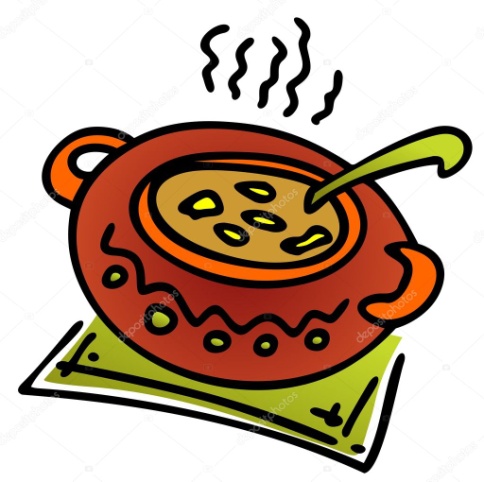 Týden od 27.6. –1.7. 2022 Změna jídelníčku vyhrazena, přejeme vám DOBROU CHUŤ   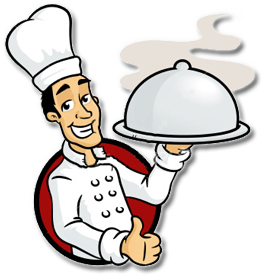 